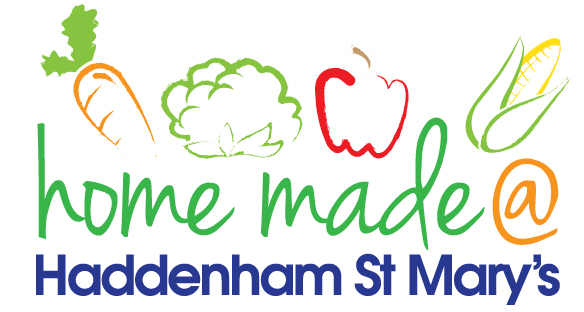 MENU – week commencing 10th January 2022**Please note that the fish on a Friday may be substituted for a similar fish on the day due to current supply issues**Meat Free MondayTuesdayChoose DayWednesdayWonderful RoastThursdayJoyful JacketsFridayFish FridayLunchPasta bake with vegetablesChicken goujons, potato lattice and vegetables  Roast turkey with all the trimmings and gravy Jacket potato with a choice of toppingsJumbo fish finger, chips and vegetablesVegetarian optionPasta bake with vegetablesVeggie fingers, potato lattice and vegetables Quorn roast with all the trimmings Jacket potato with a choice of toppingsVeggie fingers, chips and vegetablesDessertPeach slices Angel DelightJellyFruitToffee spongeFree FromoptionPasta bake with vegetablesPeach slices Patty, potato lattice and vegetablesCustardRoast turkey with all trimmings and gravyBiscuitJacket potato with a choice of toppingsFruitFish fingers, chips and vegetablesYoghurtAll meals will contain or be served with at least one portion of vegetables.All hot puddings will be accompanied by custard or cream.All roast dinners, sausage & mash and pie dishes will have the option of extra gravy.All children will also be offered bread, a piece of fruit and a drink of milk or water with their main meal.All meals will contain or be served with at least one portion of vegetables.All hot puddings will be accompanied by custard or cream.All roast dinners, sausage & mash and pie dishes will have the option of extra gravy.All children will also be offered bread, a piece of fruit and a drink of milk or water with their main meal.All meals will contain or be served with at least one portion of vegetables.All hot puddings will be accompanied by custard or cream.All roast dinners, sausage & mash and pie dishes will have the option of extra gravy.All children will also be offered bread, a piece of fruit and a drink of milk or water with their main meal.All meals will contain or be served with at least one portion of vegetables.All hot puddings will be accompanied by custard or cream.All roast dinners, sausage & mash and pie dishes will have the option of extra gravy.All children will also be offered bread, a piece of fruit and a drink of milk or water with their main meal.All meals will contain or be served with at least one portion of vegetables.All hot puddings will be accompanied by custard or cream.All roast dinners, sausage & mash and pie dishes will have the option of extra gravy.All children will also be offered bread, a piece of fruit and a drink of milk or water with their main meal.